Округло облковањеЦиљ округлог обликовања је:да се добију комади теста лоптастог облика. Тада се на тесту ствара покорица и затварају се сви отвори односно пукотине који су настали током дељења теста чиме се спречава губитак гасова СО2да се добије правлилан облик векне  да се добије хлеб фине порозности, односно да су шупљине у хлебу уједначене величине и равномерно распоређене Округло обликовање се у малим погонима врши ручно а у великим погонима  машински Уређај за округло обликовање се састоји из конусног дела који ротира, а око њега је обавијен непокретан олук. 
Комади теста падају на непокретанолук и услед трења долази до подизања теста од дна ка врху и тако се формира лоптаси облик.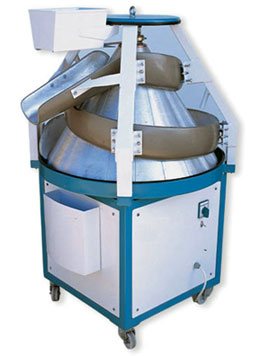 
	непокретан олук.	                                конусни део који ротира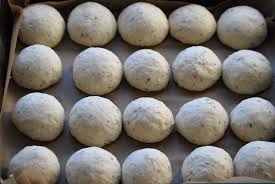 ПитањаКоји је циљ округлог обликовања?Како се округло обликовање врши у малим погонинма, а како у већим?Из чега се састоји уређај за округообликовање?Принцип рада уређајаКако се обликовање теста обавља на месту где сте на практичној наставиИнтермедијарна ферментација У малим погонима одмарање или интермедијарна ферментација се врш на столовима на којима се врши ручно обликовање.У већим погонима, где постоје континуалне линије, одмарање се врши у интермедијарним коморама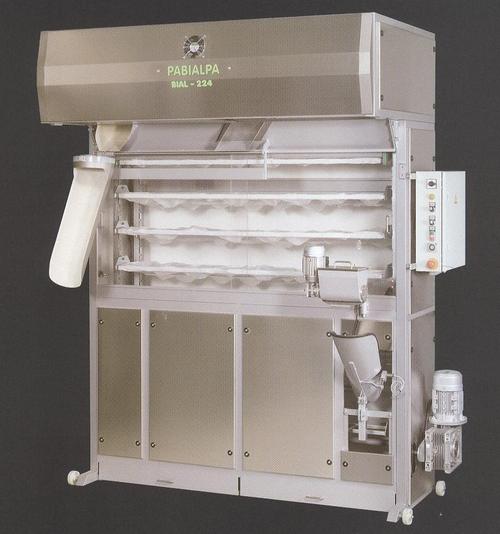 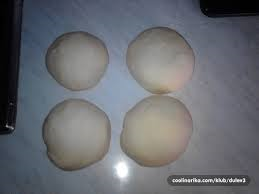                                                                                                               интермедијарним коморама Интермедијарне коморе се састоје  од бесконачног ланца  о који су обешене љуљашке са полулоптастим лежиштем .Помоћу уређаја за распоређивање комади теста се убацују у лежиште љуљашке која дође на ред у одређеном тренутку.  Љуљашке путују кроз комору у којој су температура и влажност ваздуха исти као у просторији пекаре јер за одмарање нису потебни посебни услови температуре и влажности ваздуха.Полулоптаста лежишта на љуљашкама се посипају брашном да не би дошло до лепљења  комада теста. Време одмарања теста зависи од интензитета замеса и начина дељења тестаАко је замес извршен спороходном и брзоходном месилицом, а тесто дељено ручно- одмарање траје 2-3 минута Ако је замес извршен спероходном и брзоходном месилицом, а тесто дељено машински - одмарање траје 5-8 минута Код интензивног замеса и машинског дељења- одмарање траје 10-12 минута Време одмарања теста тј.твреме задржавања теста у комори регулуше се бројем кружних путања ПитањаГде се врши интермедијаена ферментација у малим, а где у већим повонима?Из чега се састоји интермедијарна комора и како ради?Од чега зави време одмарања теста?На којој температури и при којој влажности се врши одмарање теста.Како се врши одмарање теста у пекари где си на пракси?